司法鉴定协会操作说明登录司法鉴定管理系统在互联网电脑打开浏览器，输入http://103.83.45.18:9001/front 的地址，即可以访问司法鉴定管理系统登录界面，如下图所示：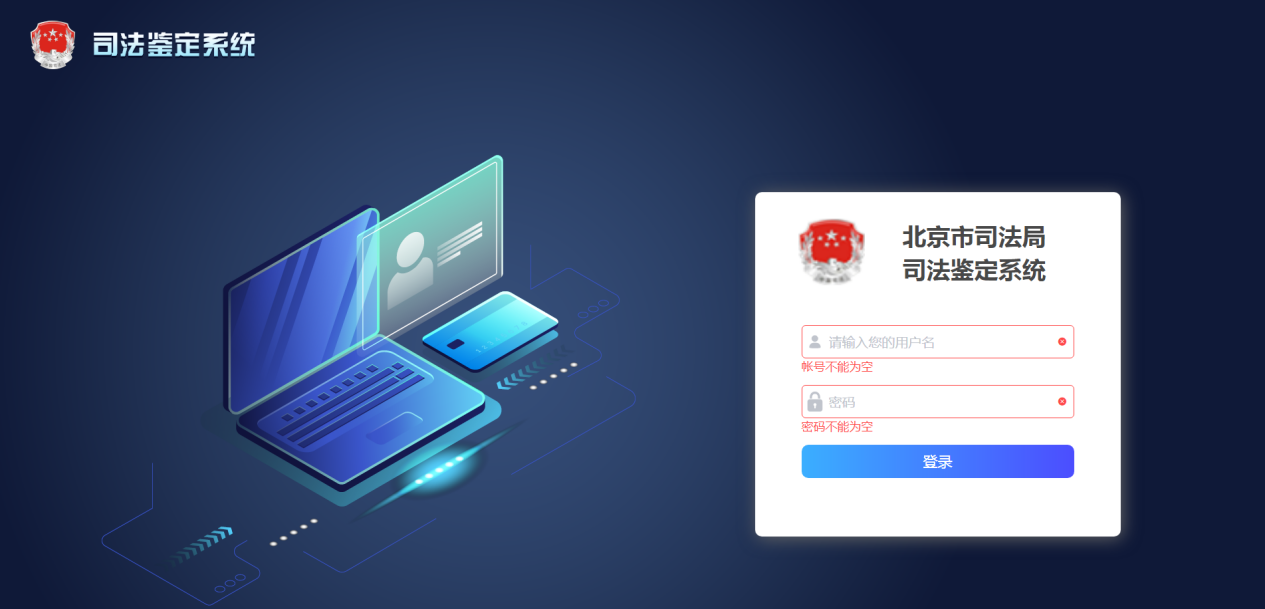 图 1系统登录界面培训管理培训信息管理点击“新增”，填写培训信息。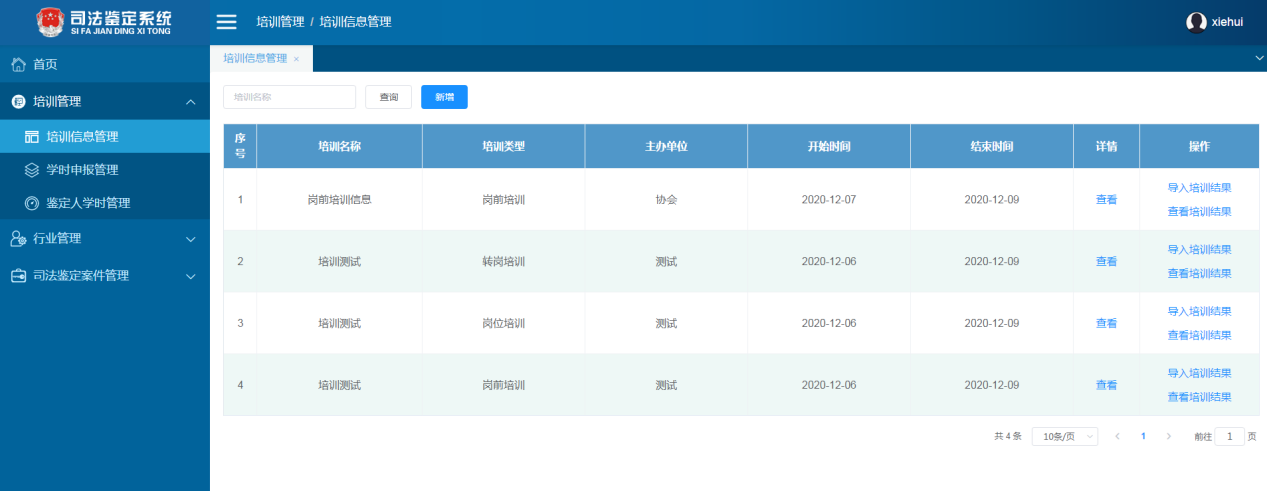 系统弹出“新增”窗口，填写培训主要信息。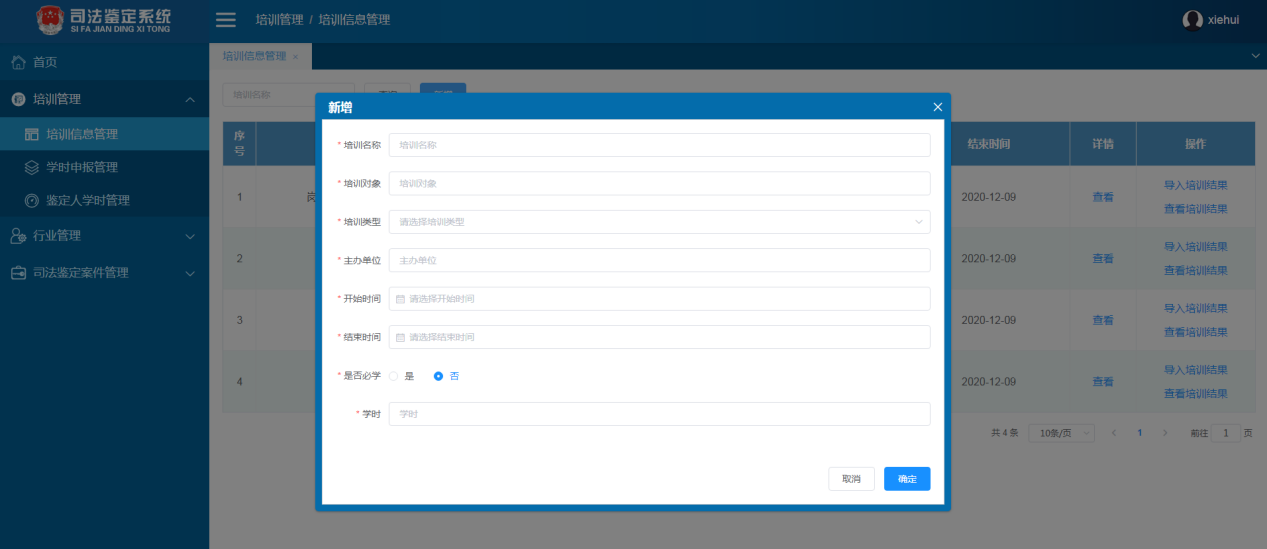 点击“确定”，新增培训信息成功。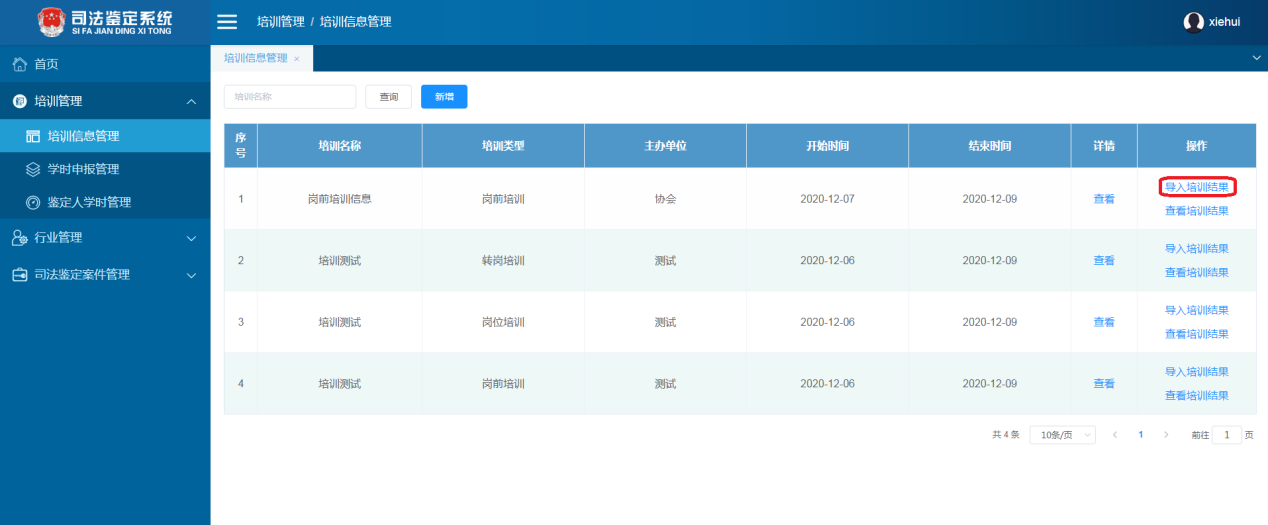 点击导入培训结果，在弹出框中“点击上传”，选择本地excel文件导入。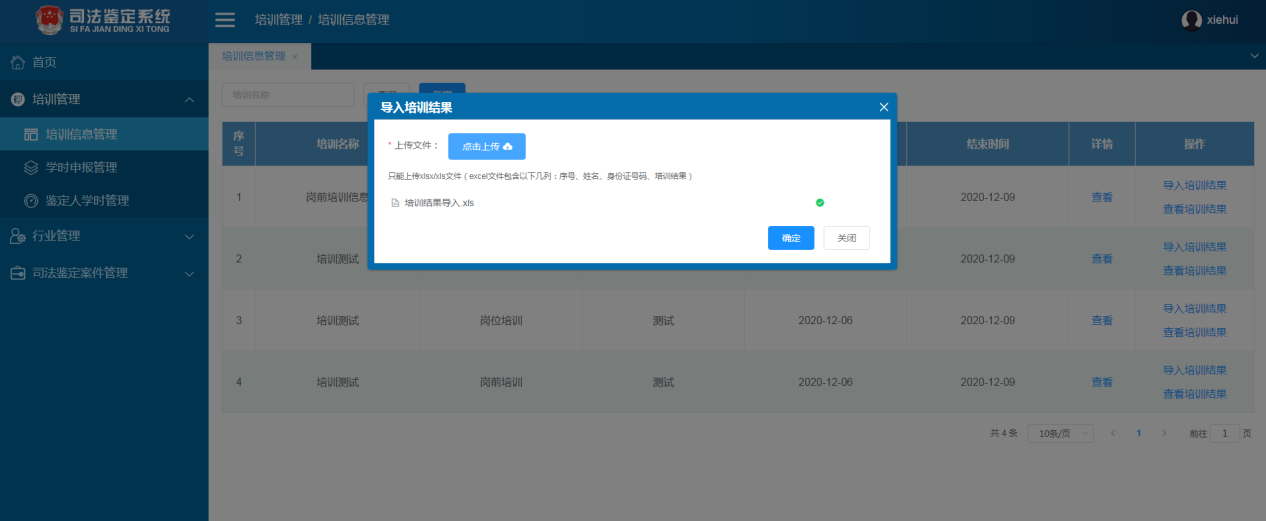 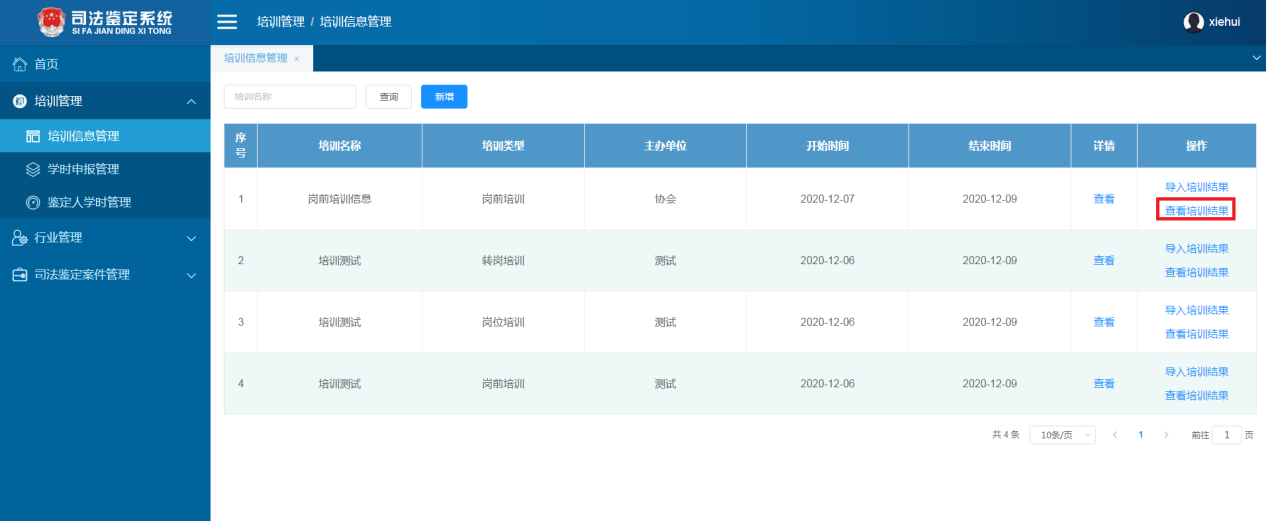 导入成功后，可点击“查看培训结果”按钮，查看参加培训人信息。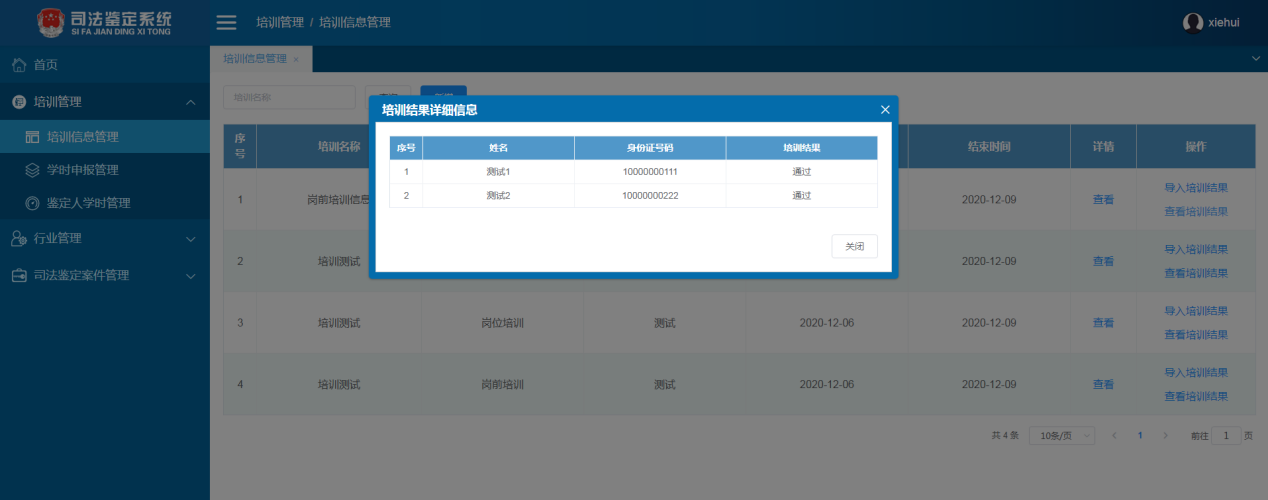 学时申报管理进入学时申报管理菜单，系统显示学时申报列表。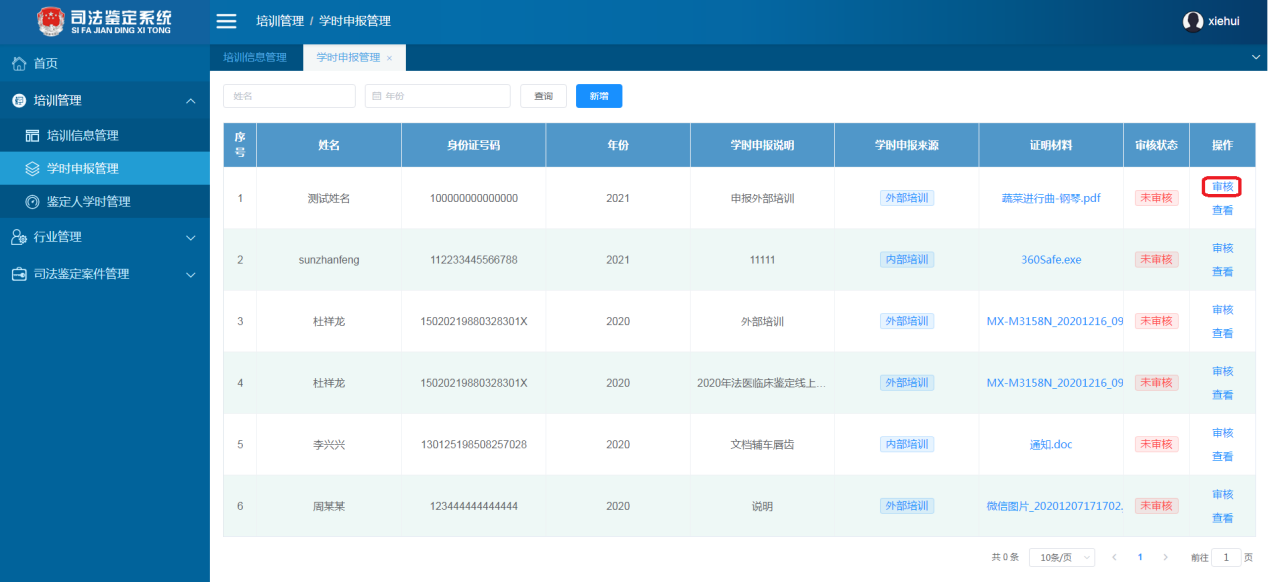 点击“审核”按钮，系统弹出审核信息窗口，选择审核状态，填写申报学时。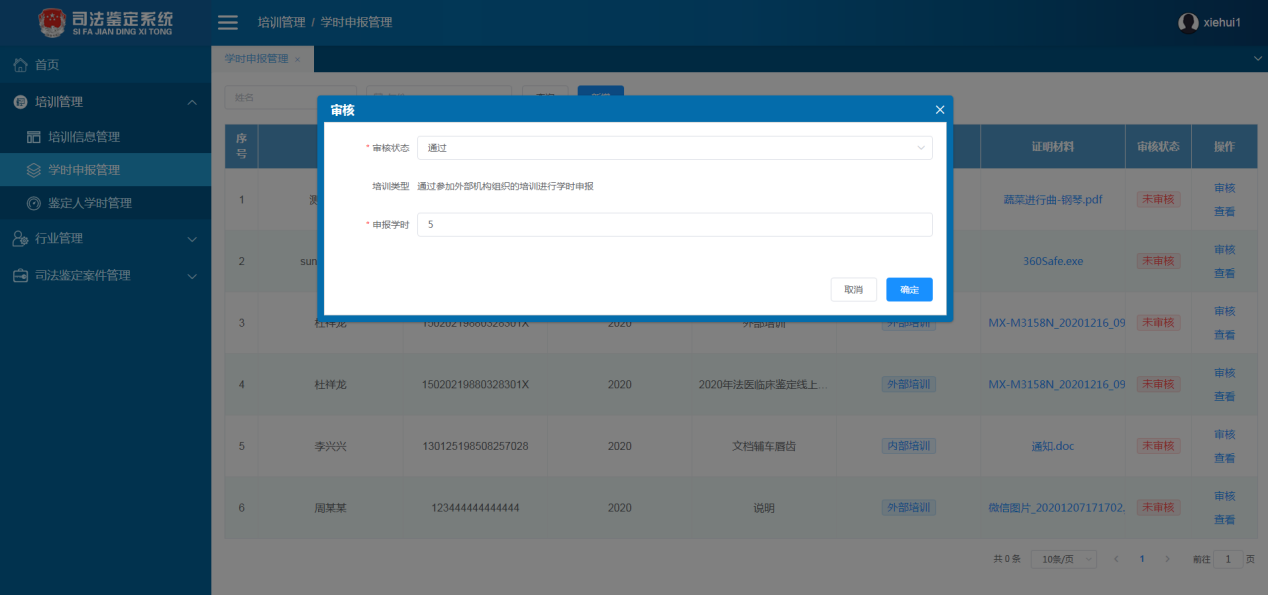 点击“确定”，系统保存审核结果，列表显示审核状态为“已审核”。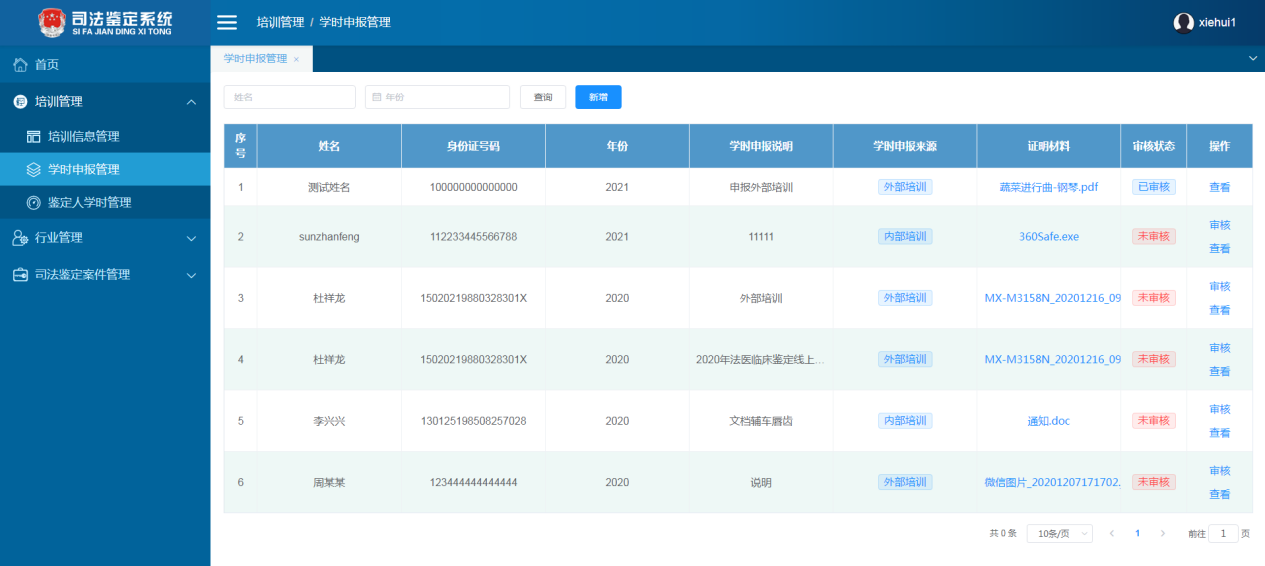 鉴定人学时管理点击进入菜单“鉴定人学时管理”，可进入鉴定人学时管理列表页面，查看鉴定人应修学时，已修学时信息。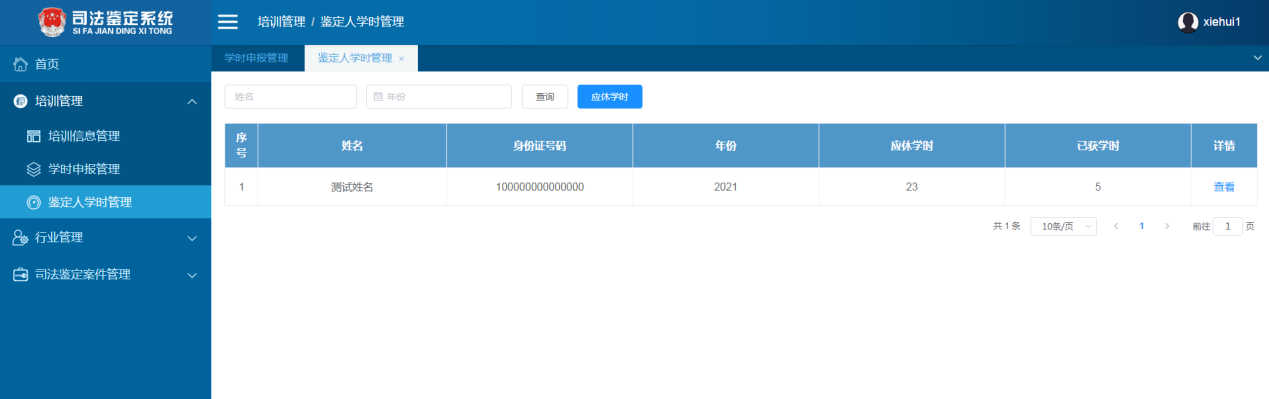 点击查看，可查看学时详细情况。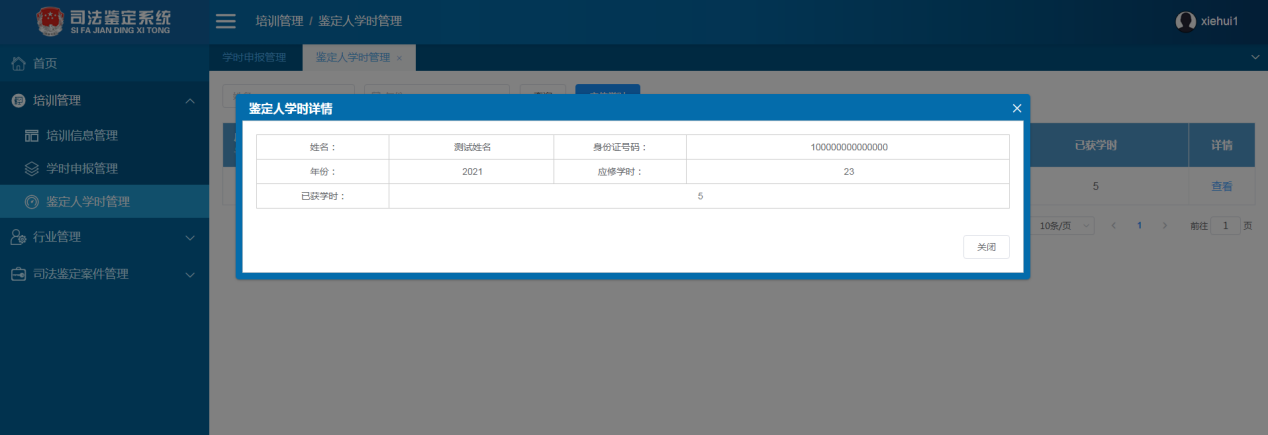 点击“应修学时”按钮，可设置每年度的应修学时数。该学时数适用于所有鉴定人员。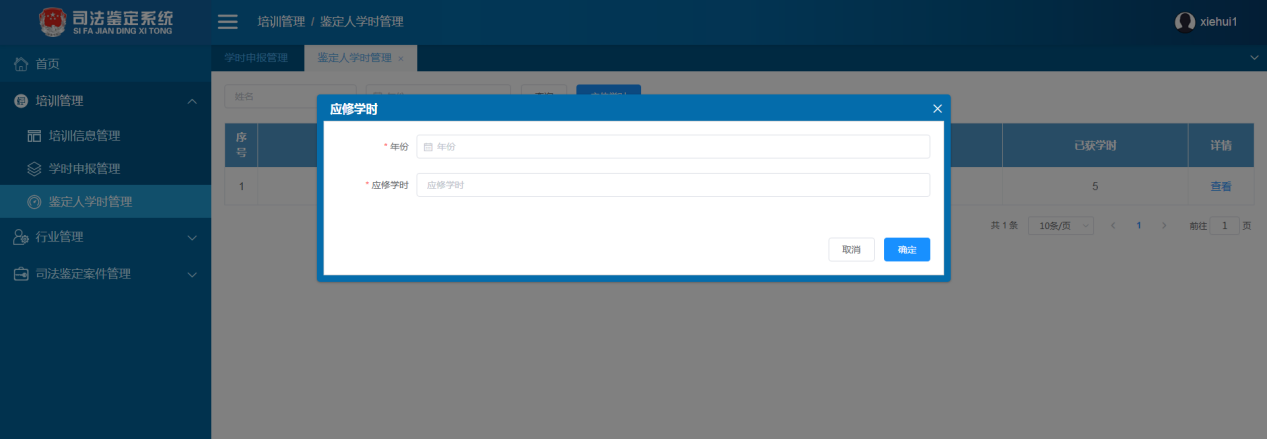 点击“确定”，保存应修学时设置。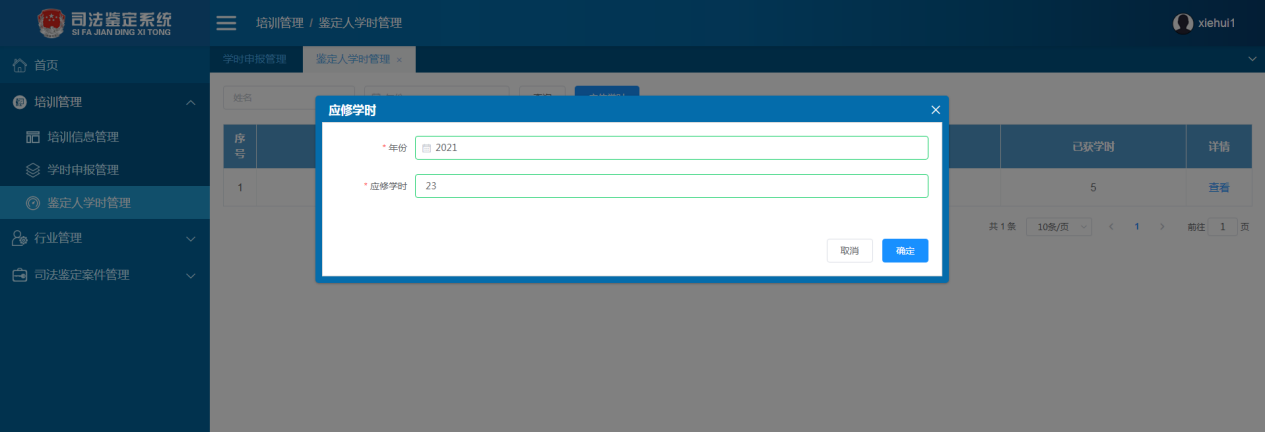 司法鉴定案件检索可根据鉴定对象姓名、鉴定类别、状态及受理时间对全市鉴定案件信息进行查询检索。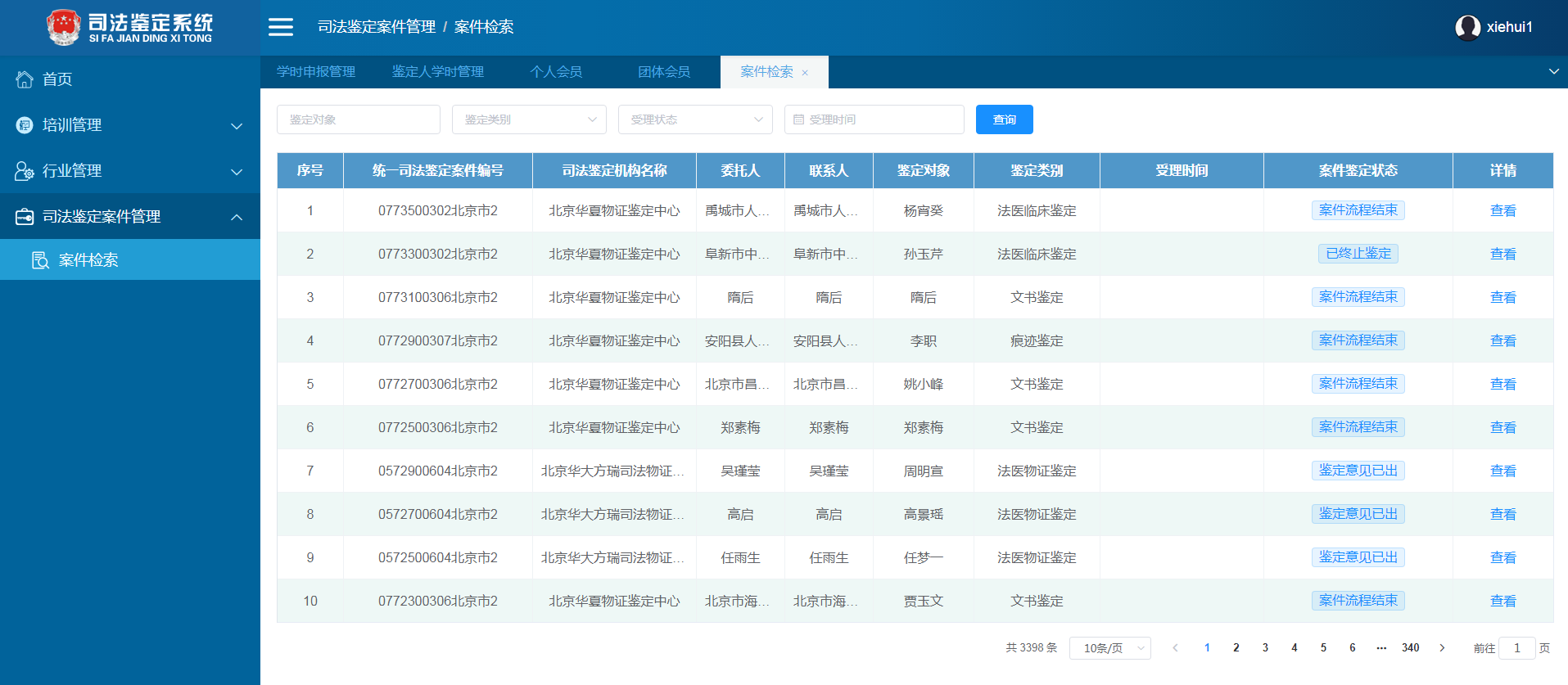 点击“查看”，显示案件详细信息。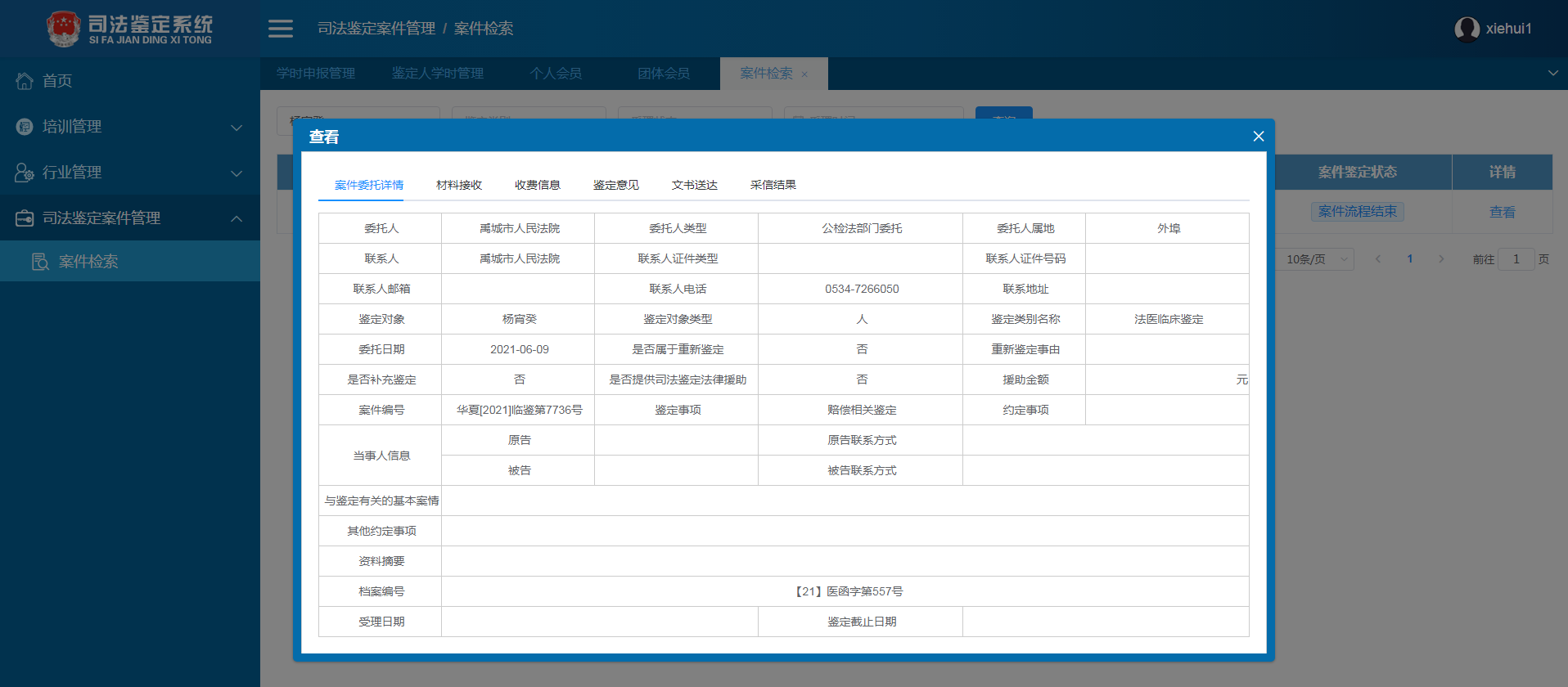 基础信息查询鉴定人员查询用户可根据所在机构，人员姓名和执业证号查询对应鉴定人员信息。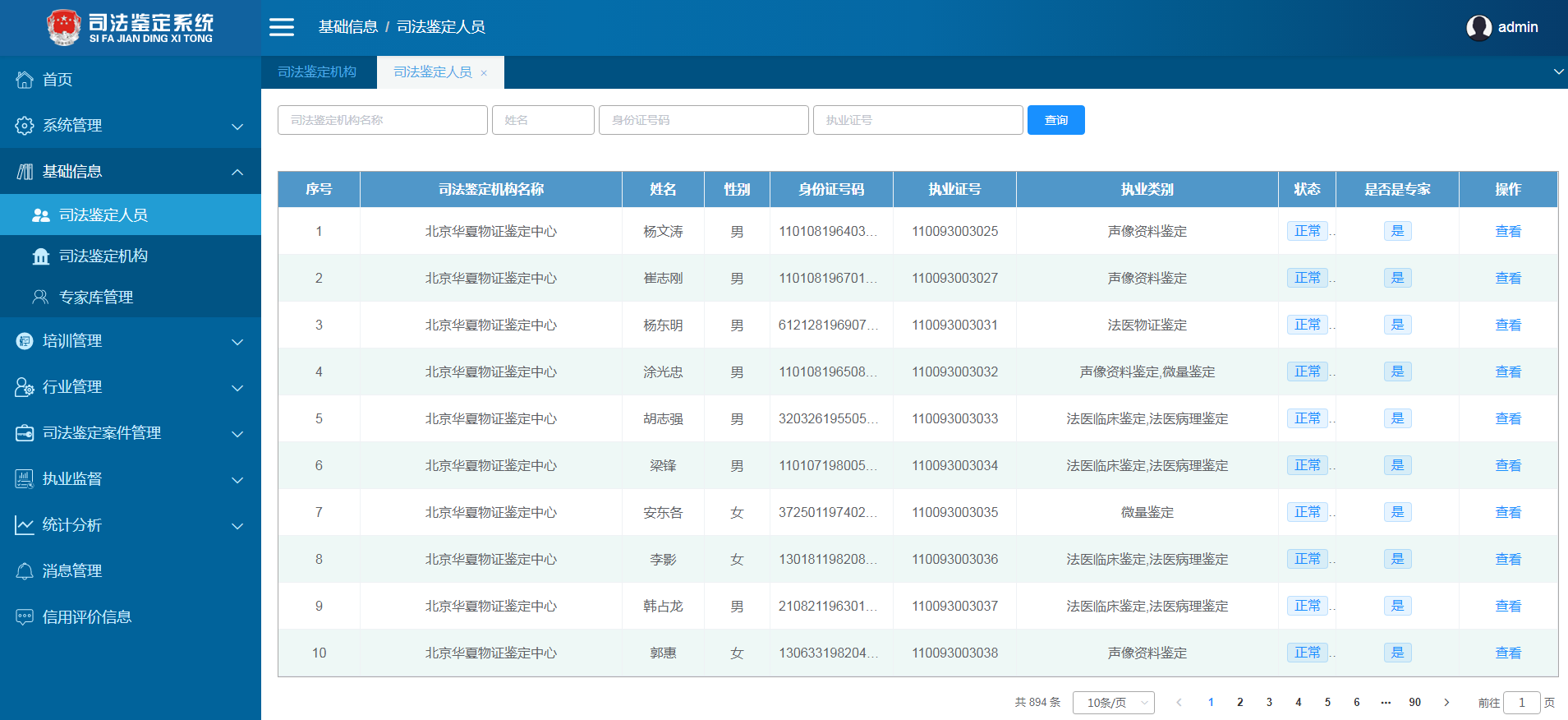 鉴定机构查询用户可根据鉴定机构名称、许可证号和法定代表人姓名查询机构信息。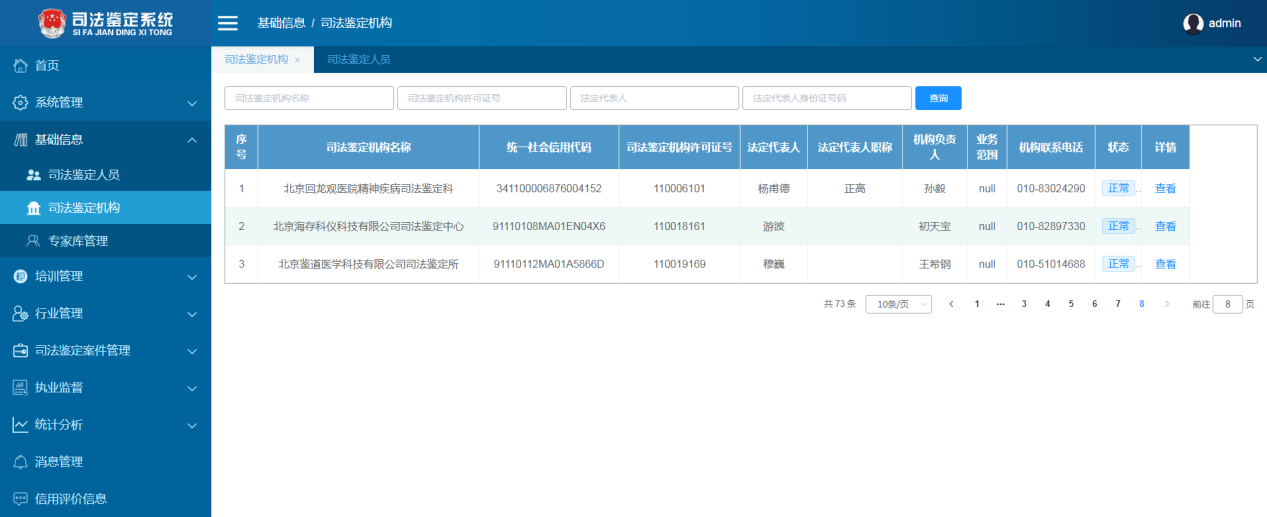 